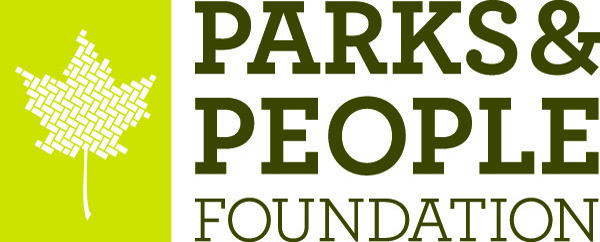 PASS Field Trip to Carrie Murray Nature CenterWhen: Monday, April 8, 2013	Students will leave PPPCS: 1:45 p.m.	Students will return to PPPCS: 5:30p.m. Where: Carrie Murray Nature Center	1901 Ridgetop Road 	Baltimore, MD 21207What will Our Students Be Doing?The students will be participating in nature-focused activities and participating in a 5 senses hike in the woods (if weather permits).If you have any questions or concerns please contact:Dana JohnsonSite Coordinatordanabeckjohnson@gmail.comA Call for Chaperones:We need parents to chaperone this trip! If you would like to accompany the students to the Carrie Murray Nature Center as a chaperone and participate, please contact Ms. Johnson to sign up for Chaperone Opportunities.(Please detach and return to your child’s PASS teacher by April 3rd, 2012)______ YES!!! I would like my child to attend the Carrie Murray Nature Field Trip on April 8th, 2013Parent/Guardian Name: _____________________________________________	Child’s Name: ______________________________________________________NO!!! I do not want my child to attend the Carrie Murray Nature Field Trip on  April 8, 2012.Parent Signature: ____________________________________   Date: _______